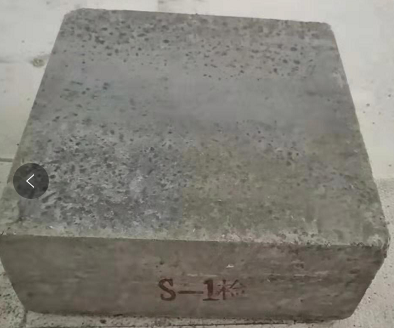 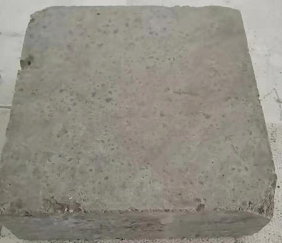 隔热复合高耐磨砖S-1                    隔热复合高耐磨砖S-2198*200*89.5/81.6                       198*200*89.5/66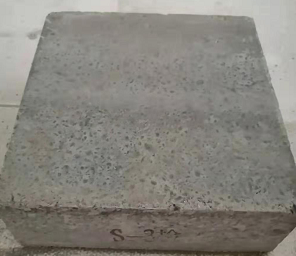 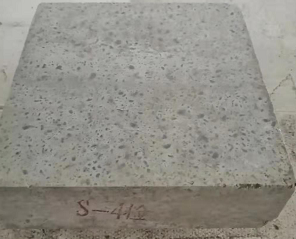 隔热复合高耐磨砖S-3                   隔热复合高耐磨砖S-4198*200*80/72                         198*200*73/56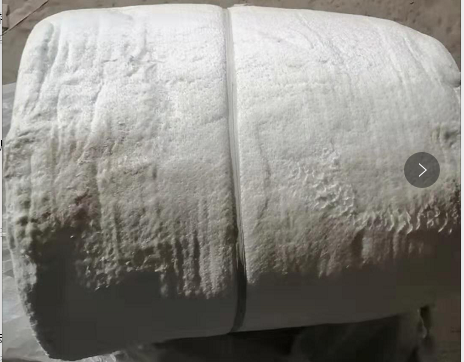 含锆纤维毯LL一1、厚度30隔热复合高耐磨砖技术指标品名隔热复合高耐磨砖隔热复合高耐磨砖牌       号GF-NMGF-NM耐磨部分隔热部分    SiO2 +SiC    (%)≥30--显 气 孔 率     (%)≤20≥35体 积 密 度  (g/cm3)≥2.4≤0.6常温耐压强度 (Mpa)≥60≥15重烧线变化1100℃*3h(%)-0.2~0.2--热振稳定性1100℃-水冷(次)≥15≥5导热系数350℃（W/MK）--≤0.45